                       Р Е П У Б Л И К А    Б Ъ Л ГА Р И Я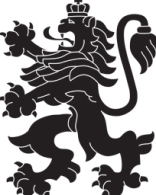                             МИНИСТЕРСТВО  НА  ЗДРАВЕОПАЗВАНЕТО                          РЕГИОНАЛНА  ЗДРАВНА  ИНСПЕКЦИЯ – ВРАЦА      гр. Враца 3000      ул. „Черни Дрин” № 2	  тел/факс: 092/ 66 50 61     тел: 092/62 63 77    e-mail: rzi@rzi-vratsa.com   УТВЪРЖДАВАМ:Д-Р ОРЛИН ДИМИТРОВДиректор на Регионална здравна инспекция - ВрацаУКАЗАНИЯза подготовка на заявления за участие в Търг с тайно наддаване за отдаване под наем на части от недвижим имот - публична държавна собственост, представляващи: Обект № 1: ПОМЕЩЕНИЕ – 1 БР., находящо се на адрес: гр. Оряхово, ул. „Архитект Цолов“ № 98, ет. 2, ст. № 17, с обща площ 12,00 /дванадесет/ кв.м, с предназначение за медицински целиОбект № 2: ПОМЕЩЕНИЯ – 2 БР., находящи се на адрес: гр. Оряхово, ул. „Архитект Цолов“ № 98, ет. 1, с обща площ 40,00 /четиридесет/ кв. м, с предназначение-за медицински целиОбект № 3: ПОМЕЩЕНИЯ-6 БР., находящи се на адрес: гр. Оряхово, ул. „Архитект Цолов“ № 98, ет. 1, с обща площ 54,28 /петдесет и четири цяло и двадесет и осем стотни/ кв.м, с предназначение-за медицински целиОбект № 4: ПОМЕЩЕНИЯ – 4 БР., находящи се на адрес: гр. Оряхово, ул. „Архитект Цолов“ № 98, ет. 2, с обща площ 42,00 /четиридесет и два/ кв.м, с предназначение- за медицински цели1.  Общи изисквания:Участникът е длъжен да съблюдава сроковете и условията, посочени в обявата и документацията за участие в търга с тайно наддаване. Участниците да бъдат регистрирани по реда на Търговски закон.2.  Подготовка на заявлението за участие  в  търг с тайно наддаване:2.1.  Необходими документи:2.1.1. Заявление за участие в търга, съдържащо списък на документите представени от участника и подписано от него (Приложение № 1, Приложение № 2, Приложение № 3 или Приложение № 4 в зависимост за кой обект – помещение/я наддава участникът);2.1.2 Документ за внесен депозит за участие в търга по сметката на РЗИ-Враца, чийто размер е определен със заповед № РД-01-200/20.07.2021 г. на директора на РЗИ-Враца;2.1.3.  Документ за регистрация на участника или Единен идентификационен код, съгласно чл. 23 от Закона за търговския регистър; 2.1.4 Заверено копие на удостоверение от НАП, че участникът няма парични задължения към държавата;2.1.5 Декларация за извършен оглед на обекта-помещението/помещенията / по образец за съответния обект-помещение/я /;2.1.6 Декларация за съгласие с клаузите на проекта на договор. / в свободен текст/;2.1.7 Нотариално заверено пълномощно за лицето, подписало заявлението за участие, ценовото предложение и заверило документите, когато същото е различно от представляващия юридическото лице в удостоверението за актуално състояние на юридическото лице;2.1.8 Декларация от представляващия кандидата, че не е лишен от право да упражнява търговска дейност;2.1.9 Свидетелство за съдимост на законния представител на кандидата, от което да е видно,че не е осъждан за престъпление от общ характер;2.1.10 Декларация, че участникът не е в производство по несъстоятелност и/или ликвидация2.1.11 Точен адрес, лице и телефон за контакти и банкови реквизити;2.1.12 Предлагана наемна цена-в отделен плик, поставен в плика със заявлението.Комисията за разглеждане и класиране на предложенията, при съмнение, може да осъществява действия по проверка на достоверността на представените документи и да изисква такива в подкрепа на представените с офертата. При несъответствие или при непредставяне на такива документи, участникът се декласира. 2.2. Изисквания към документите:2.2.1. Документите трябва да са изготвени на български език, да са заверени (когато са ксерокопия) с гриф „Вярно с оригинала“, подпис на лицето/та, представляващи участника и свеж печат (ако има такъв);2.2.2. Документите и данните в заявлението се подписват само от лица, представляващи участника. При различни такива, се изисква да се представи нотариално заверено пълномощно за изпълнението на такива функции;2.2.3.  Всички документи трябва да са с дата на издаване, предшестваща подаването им с офертата не повече от 2 месеца или да са в срок на тяхната валидност, когато такава е изрично записана в тях;2.2.4. По заявлението не се допуска никакви вписвания между редовете, изтривания или корекции, освен ако не са заверени с подпис на лицето, представляващо участника или изрично упълномощено във връзка с провеждания търг с тайно наддаване. 3.  Подаване на заявленията за участие:3.1. Участникът или упълномощен от него представител подава заявлението в запечатана опаковка с ненарушена цялост, върху която се посочва следната информация: наименование на участника, адрес за кореспонденция, телефон и електронен адрес. Предлаганата от участника наемна цена се поставя вътре в опаковката, в отделен запечатан непрозрачен плик, с надпис „Предлагана цена“.3.2.  Опаковката се подава на адрес: 3000, гр. Враца, ул. „Черни дрин” № 2, ет. 2, стая 220.4.  Краен срок за предаване на заявлението за участие съгласно обявата за търга с тайно наддаване.4.1.  Заявлението за участие трябва да бъде получено от Възложителя на посочения адрес, не по-късно от деня и часа, посочени в Обявата.4.2.  При приемане на заявлението за участие върху плика се отбелязват поредният номер, датата и часът на получаването и тези данни се записват във входящ регистър, за което на приносителя се издава документ.4.3.  Заявлението за участие се подава от кандидата или негов упълномощен представител лично или изпратено по пощата с препоръчана пратка с обратна разписка.5. Просрочени заявления за участие.Не се приемат заявления за участие, които са представени след изтичане на крайния срок или които са в незапечатана, прозрачна или в скъсана опаковка. Тези обстоятелства се отбелязват в съответния входящ регистър.6. Депозит за участие6.1 На неспечелилите търга участници, внесеният депозит се възстановява в рамките на 10 дни от сключването на договора за наем със спечелилия търга участник. 6.2 Внесеният депозит за участие в търга от спечелилия търга участник се възстановява в рамките на 10 дни от сключване на договора за наем.6.3 Наемодателят има право да задържи депозита за участие, когато участник в процедурата:-  подаде жалба срещу заповед за избор на наемател, до решаване на спора от съда;-  е определен за наемател, но не изпълни  задължението си да сключи договор за наем.6.4 Депозитите за участие на отстранените участници се освобождават в срок от 10 дни след изтичане на срока за подаване на жалба срещу заповедта за избор на наемател. В същият срок се освобождават депозитите на всички участници при прекратяване на процедурата.7. Участниците в търга или техни упълномощени представители могат да присъстват при отварянето и разглеждането на ценовите предложения от комисията в определените със Заповед № РД-01-200/20.07.2021 г. на директора на РЗИ-Враца и обявата дата, място и час на провеждане на търга.